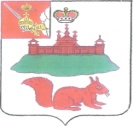 АДМИНИСТРАЦИЯ КИЧМЕНГСКО-ГОРОДЕЦКОГО МУНИЦИПАЛЬНОГО РАЙОНА ВОЛОГОДСКОЙ ОБЛАСТИ ПОСТАНОВЛЕНИЕ                   от 21.11.2017  № 576                       с. Кичменгский ГородокО внесении изменений в постановлениеот 14.11.2017 года № 555    В соответствии с Земельным кодексом Российской Федерации                                от 25.10.2001 года № 136-ФЗ,   частью 1 статьи 3, частями 2, 3 статьи 10 закона  Вологодской  области от 8 апреля 2015 года N 3627-ОЗ «О бесплатном предоставлении  в  собственность  отдельным категориям граждан    земельных   участков,   находящихся  в  государственной  или  муниципальной собственности на территории Вологодской области», и решением Муниципального Собрания Кичменгско - Городецкого муниципального района от 27.02.2015 года № 124 «О разграничении полномочий в сфере регулирования земельных отношений», администрация района ПОСТАНОВЛЯЕТ:        1.   Внести изменения в приложение постановления администрации Кичменгско-Городецкого муниципального района от 14.11.2017 года № 555 «Об утверждении перечня земельных  участков на территории муниципального образования Городецкое  Кичменгско - Городецкого муниципального района  Вологодской области, которые могут быть предоставлены в  собственность бесплатно гражданам, имеющим трех и более детей, для индивидуального жилищного строительства», изменив в строке 2 кадастровый номер земельного участка 35:17:0408006:485 на 35:17:0408006:487.          2.   Настоящее постановление вступает в силу после официального опубликования в районной газете «Заря Севера» и подлежит размещению на официальном сайте  Кичменгско – Городецкого муниципального района в информационно – телекоммуникационной  сети  «Интернет».Заместитель Главы                                                                                                          администрации района по общим вопросам,                                                                                             ВрИО Главы администрации района	                                       А.С.Щепелин